	Добрый день, уважаемые обучающиеся. В связи с переходом на  электронное обучение с применением дистанционных технологий, вам выдается материал дистанционно.Изучив теоретический лекционный материал, вам необходимо:Составить краткие лекционные записи;Ответить на вопросы;Выполнить домашнее задание;Краткую запись лекции, варианты ответов на вопросы, а также домашнее задание  переслать мастеру производственного обучения, Кутузову Константину Викторовичу,  на электронный адрес kytyzov84@mail.ru в формате PDF или JPGДистанционный урок МДК 01.02 № 35 – 1 час группа № 16  (согласно КТП на 1-2 полугодие 2019-2020г)Тема: «Расчет двух пролетного стального каркаса на прочность»Расчет балки. Рассчитаем подкрановую балку без тормозной фермы, Длина пролета балки 1 = 6 м, грузоподъемность крана 5 т, длина пролета моста крана 20 м, Режим работы крана легкий. Балка сварная из стали Ст.З. Электроды типа Э42 (марка и тип электродов определяют величину допускаемых нагрузок на металл шва).ПО ГОСТ 7464—80 Pнmax=8,7 тс; Tнmax=0.18 тс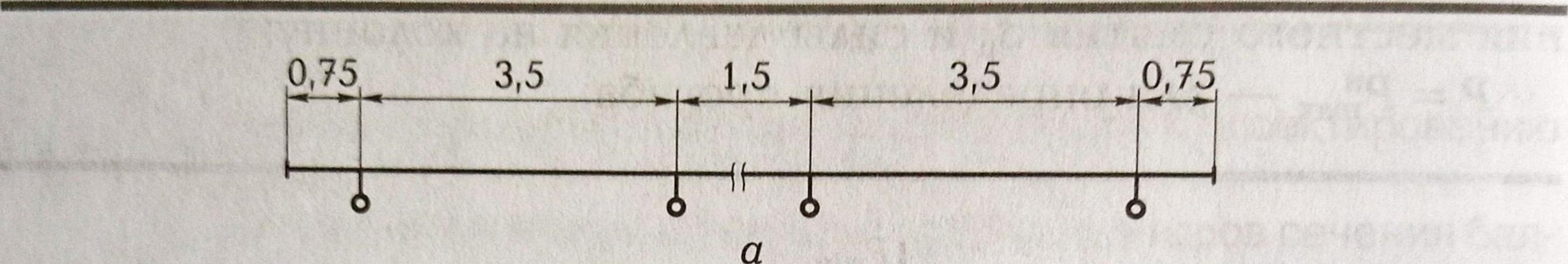 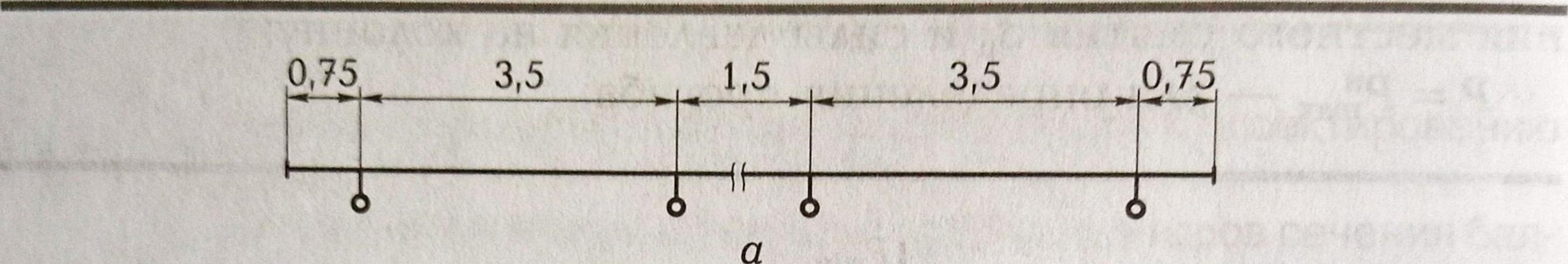                                              а               0,375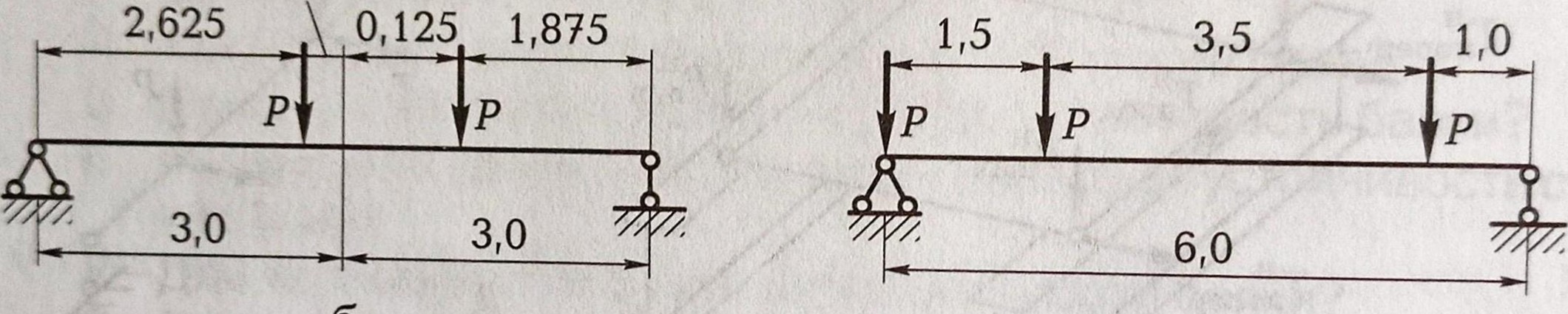                                              бРис. 4.2. Схема двух кранов (а), схема нагружения для получения наибольшего изгибающего момента (б) и схема нагружения балки для получения наибольшей перерезывающей силы [в)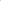 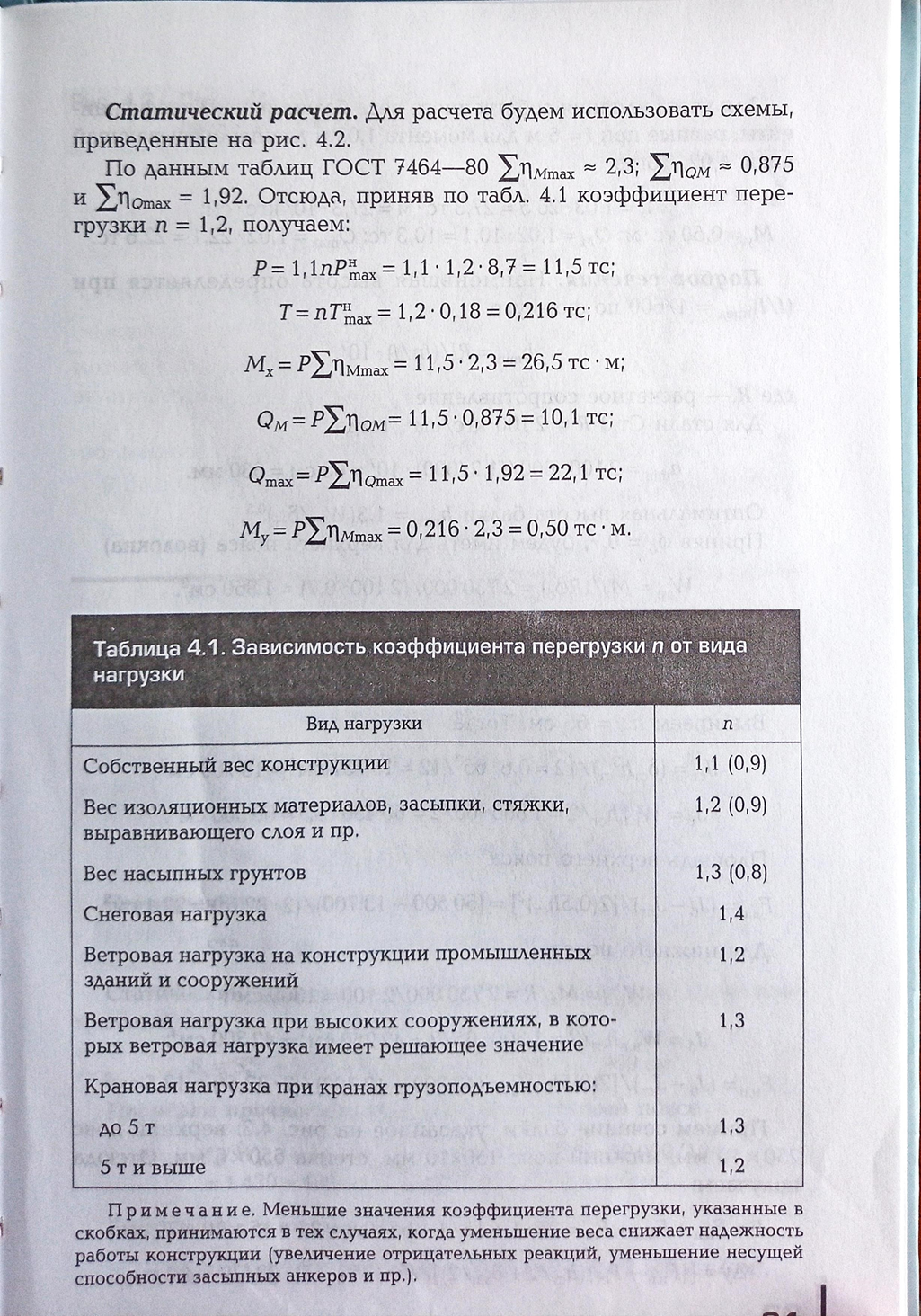 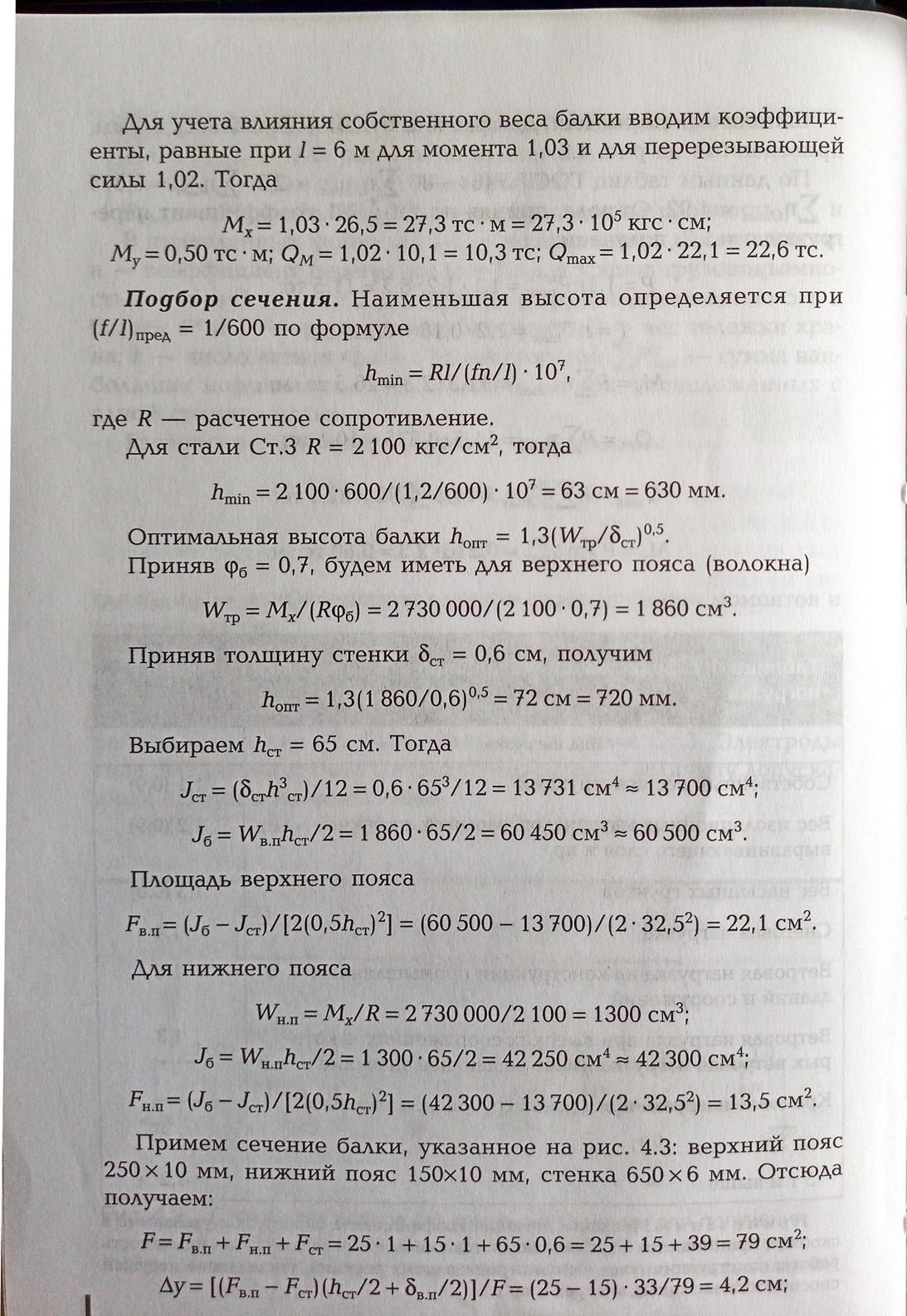 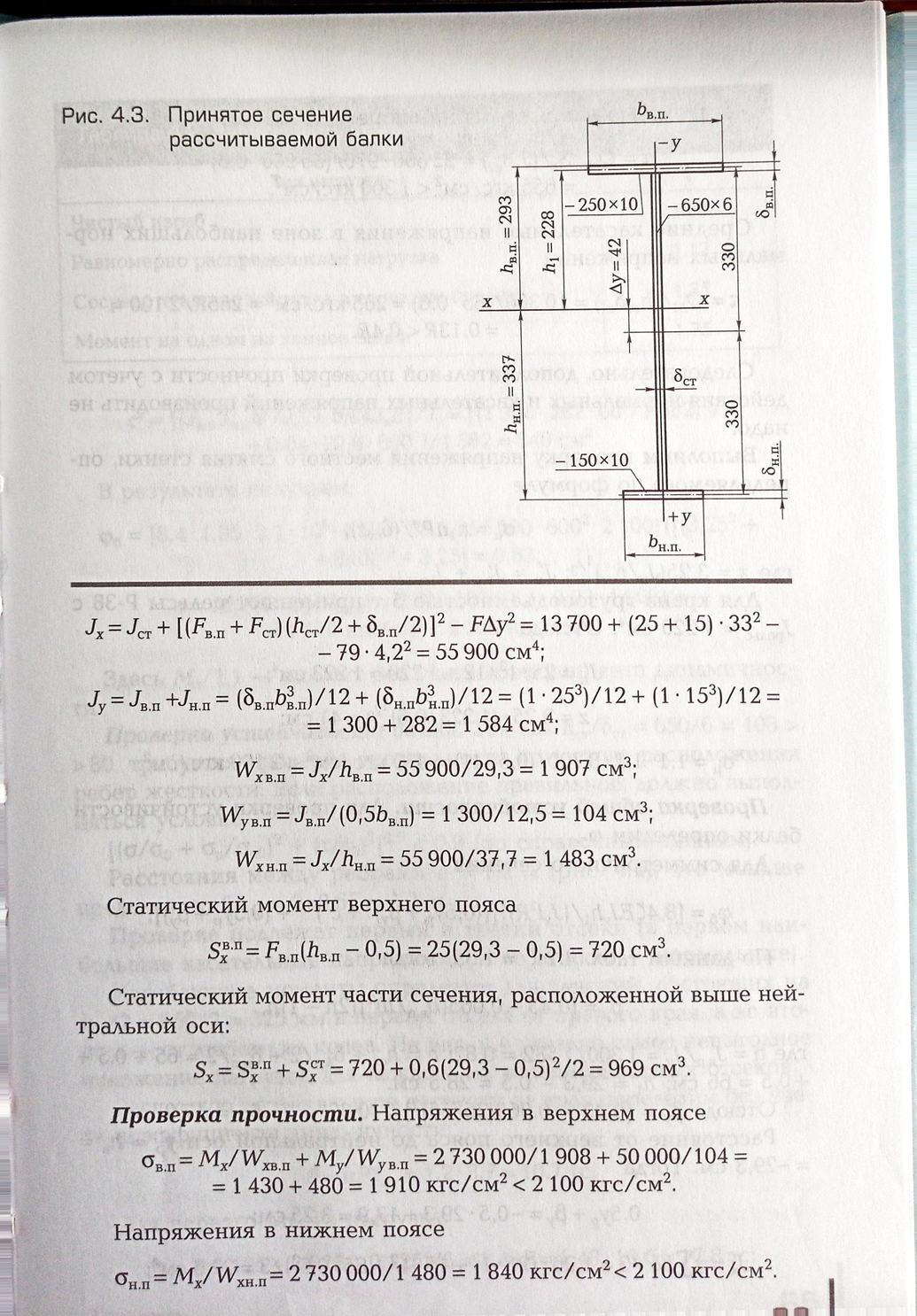 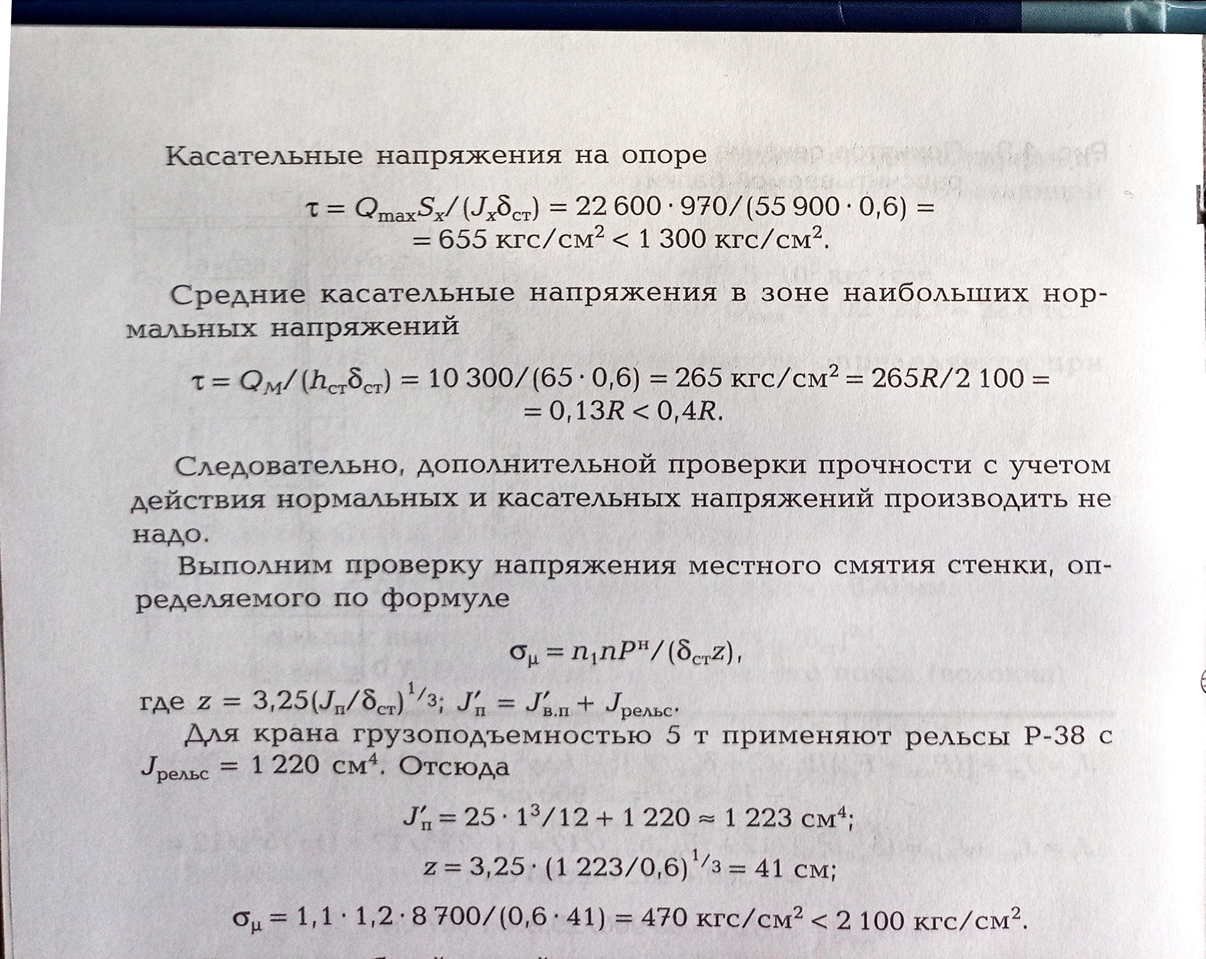 Вопросы для закрепления материала:Какие нагрузки прикладываются к подкрановой балке?Какие нагрузки учитываются для определения прогиба подкрановой балки?Каким образом проверяются на прочность поясные швы балки?Как выполняется проверка на прочность подкрановые балки?Список литературы в помощьВ.Н. Галушкина Технология производства сварных конструкций: учебник для нач. проф. Образования / В.Н. Галушкина.- 4-е изд., стер.-М.: Издательский центр «Академия» 2013.-192с.Овчинников В.В Расче и проектирование сварных конструкций : Практикум и курсовое проектирование : учеб. Пособие для студ. Сред. Проф. Образования / В.В. Овчинников.-М.: Издательский центр «Академия», 2016.- 224с.Овчинников В.В. Технология ручной дуговой и плазменной сварки и резки металлов: Овчинников В.В.-3-е изд., Издательский центр «Академия», 2013. -240стр.Маслов В.И. Сварочные работы: Маслов В.И.-9-е изд., перераб. И доп.-М: Издательский центр «Академия», 2012. -288с.Овчинников В.В. Современные виды сварки: Овчинников В.В.-3-е изд., стер. –М; Издательский центр «Академия», 2013. -208стр.Овчинников В.В. Сварка и резка деталей из различных сталей, цветных металлов и их сплавов, чугунов во всех пространственных положениях: учебник для студ. учреждений сред. проф. образования. – М. Издат. Центр «Академия», 2013. – 304с.